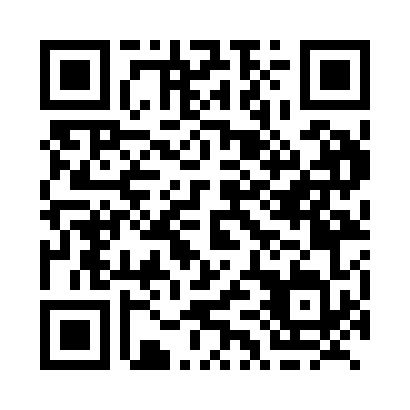 Prayer times for Cardinal, Manitoba, CanadaWed 1 May 2024 - Fri 31 May 2024High Latitude Method: Angle Based RulePrayer Calculation Method: Islamic Society of North AmericaAsar Calculation Method: HanafiPrayer times provided by https://www.salahtimes.comDateDayFajrSunriseDhuhrAsrMaghribIsha1Wed4:236:111:316:378:5210:412Thu4:206:091:316:378:5410:443Fri4:176:071:316:388:5510:464Sat4:156:061:316:398:5710:485Sun4:126:041:316:408:5810:516Mon4:106:021:316:419:0010:537Tue4:076:011:316:429:0110:558Wed4:055:591:316:439:0310:589Thu4:035:581:316:449:0411:0010Fri4:005:561:316:459:0611:0211Sat3:585:551:316:459:0711:0512Sun3:555:531:316:469:0811:0713Mon3:535:521:316:479:1011:1014Tue3:505:511:316:489:1111:1215Wed3:485:491:316:499:1311:1516Thu3:465:481:316:499:1411:1717Fri3:435:471:316:509:1511:1918Sat3:415:451:316:519:1711:2219Sun3:395:441:316:529:1811:2420Mon3:375:431:316:539:1911:2521Tue3:375:421:316:539:2111:2622Wed3:365:411:316:549:2211:2723Thu3:365:401:316:559:2311:2724Fri3:355:391:316:569:2411:2825Sat3:355:381:316:569:2511:2826Sun3:345:371:316:579:2711:2927Mon3:345:361:316:589:2811:3028Tue3:335:351:326:589:2911:3029Wed3:335:341:326:599:3011:3130Thu3:335:331:327:009:3111:3231Fri3:325:331:327:009:3211:32